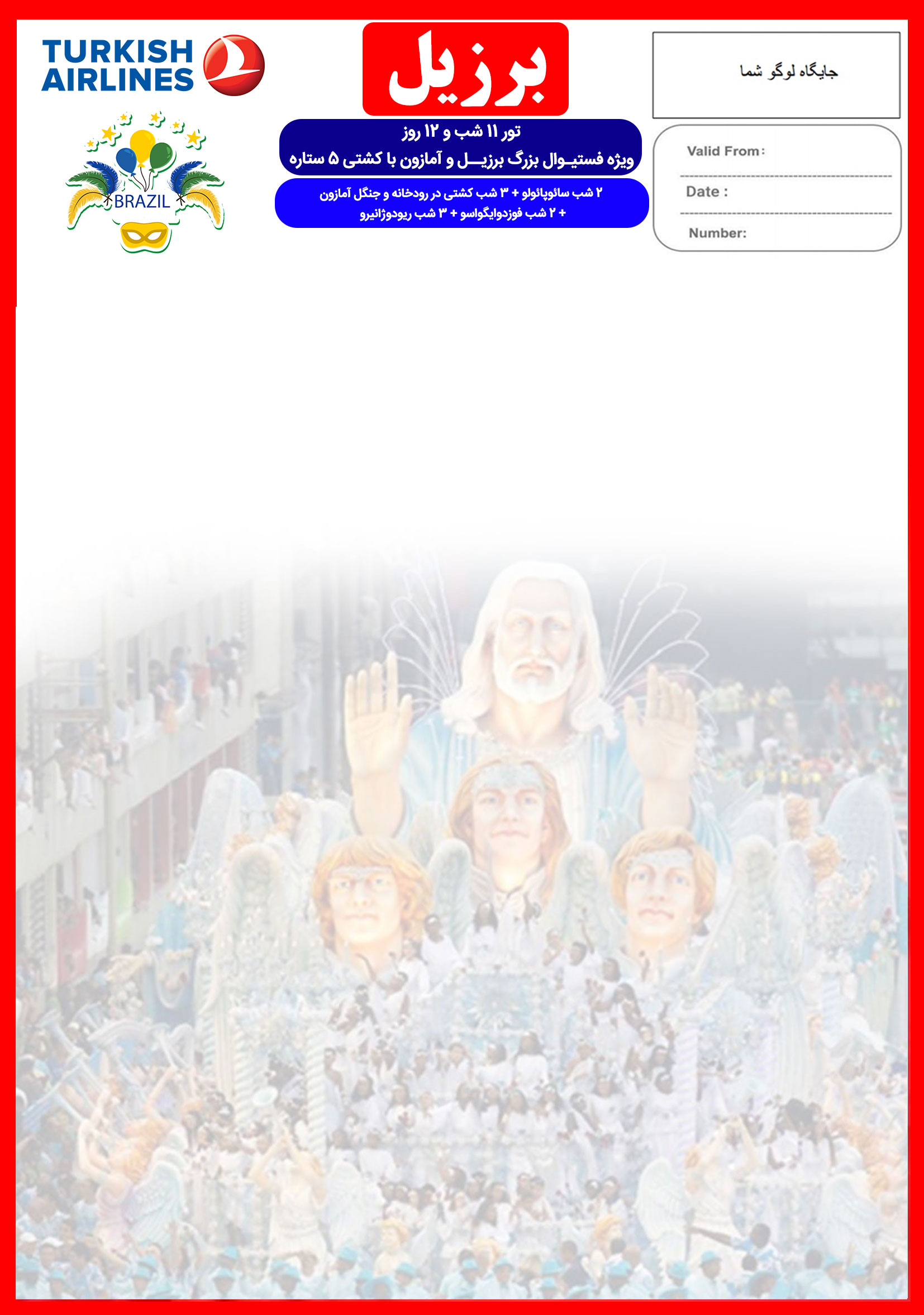 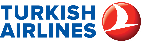 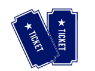 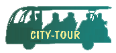 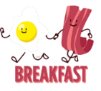 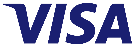 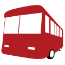 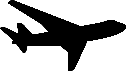 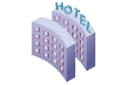 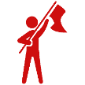 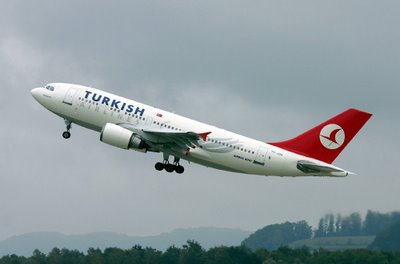 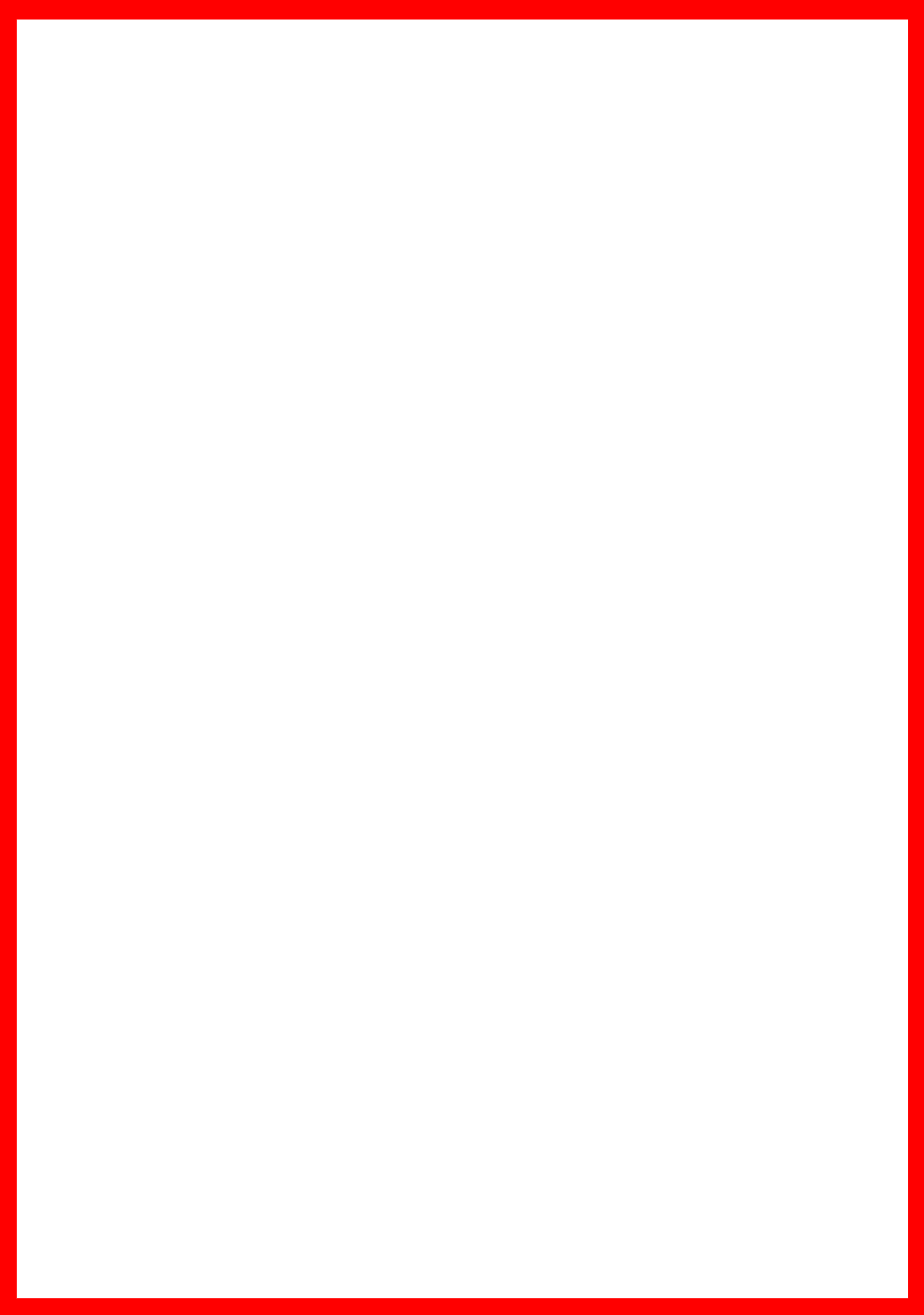 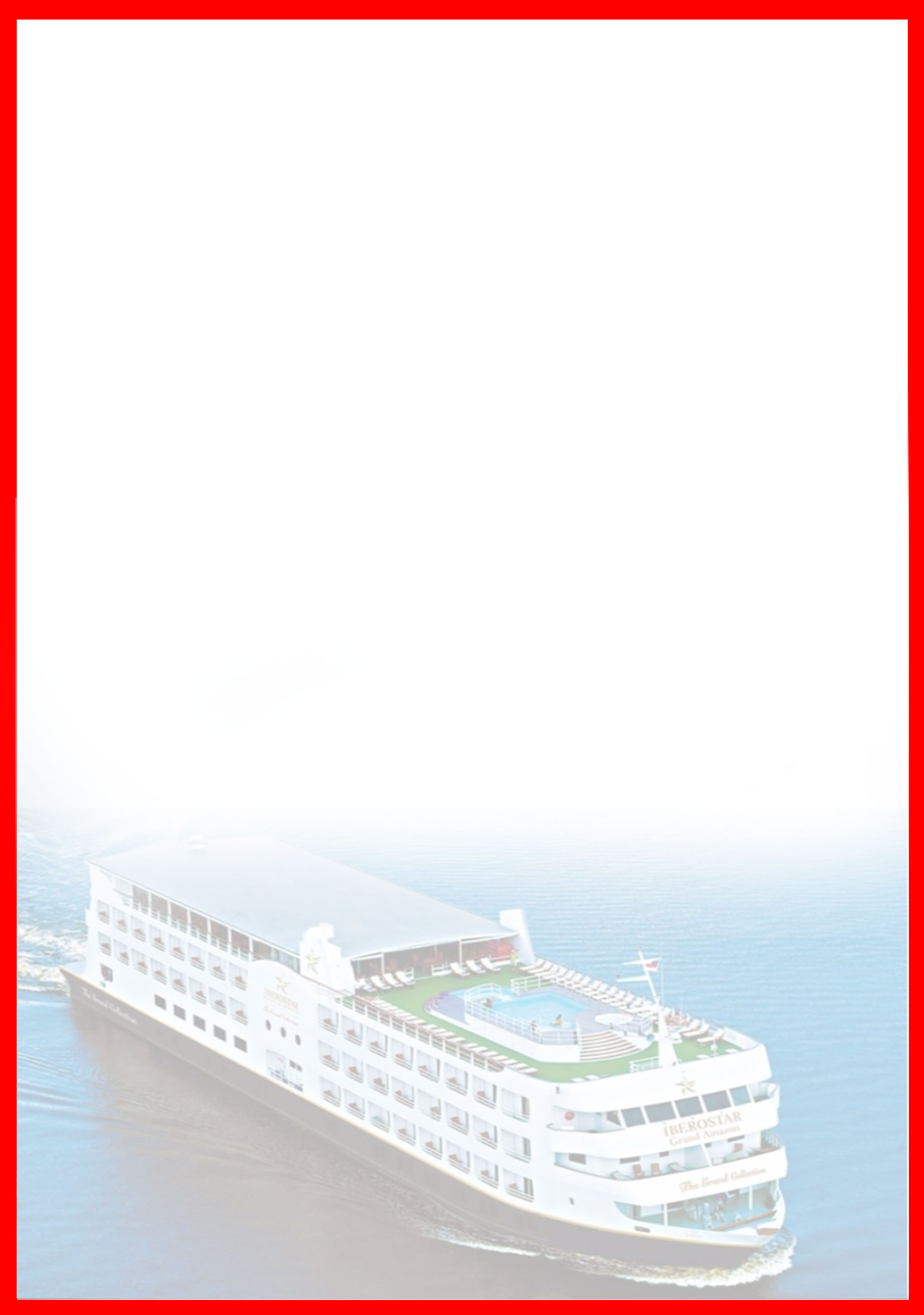 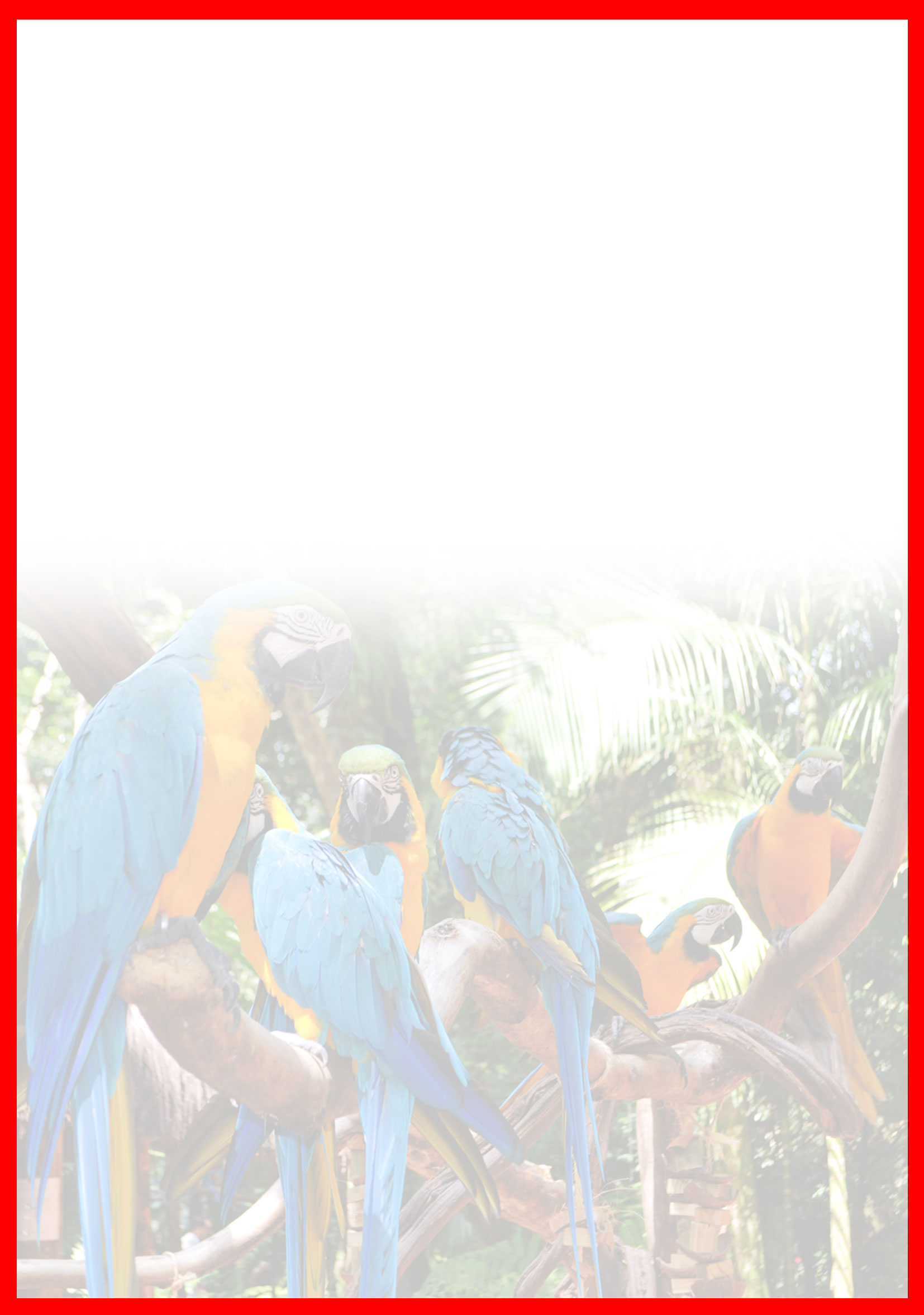 هتلدرجهشهرتعدادشبنفر در اتاق دو تخته(نفر اضافه)نفر در اتاقیک تختهکودک با تخت(11-4 سال)کودک بی تخت(4-2 سال)نوزادHOTEL 4*سائوپائولو22.990 دلار+16,900,000تومان 4.190 دلار+16,900,000تومان2.190 دلار+13,900,000تومان1.290 دلار+13,900,000تومان290 دلار+1,900,000تومانHOTEL 5*کشتی (آمازون)32.990 دلار+16,900,000تومان 4.190 دلار+16,900,000تومان2.190 دلار+13,900,000تومان1.290 دلار+13,900,000تومان290 دلار+1,900,000تومانHOTEL 4*فوزدوایگواسو22.990 دلار+16,900,000تومان 4.190 دلار+16,900,000تومان2.190 دلار+13,900,000تومان1.290 دلار+13,900,000تومان290 دلار+1,900,000تومانHOTEL 4*ریودوژانیرو3 2.990 دلار+16,900,000تومان 4.190 دلار+16,900,000تومان2.190 دلار+13,900,000تومان1.290 دلار+13,900,000تومان290 دلار+1,900,000تومانرفت23 بهمنحرکت از تهرانورود به استانبولشماره پروازحرکت از استانبولورود به سائوپائولوشماره پروازشرکت هواپیماییرفت23 بهمن07:4010:45(TK879)14:2522:15(TK193)ترکیشبرگشت3 اسفندحرکت از  سائوپائولوورود به استانبولشماره پروازحرکت ازاستانبولورود به تهرانشماره پروازشرکت هواپیماییبرگشت3 اسفند23:551 + 18:35(TK194)21:101 + 00:50(TK874)ترکیشروز اول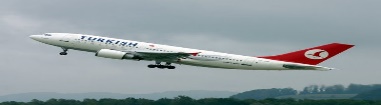 روز دوم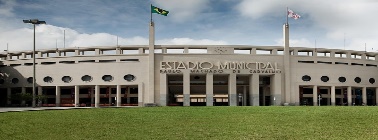 روز سوم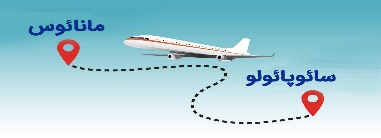 روز چهارم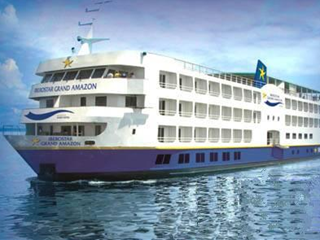 روز پنجم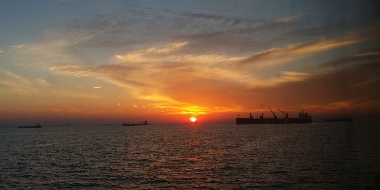 روز ششم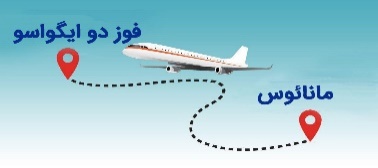 روز هفتم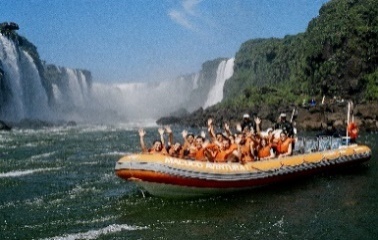 روز هشتم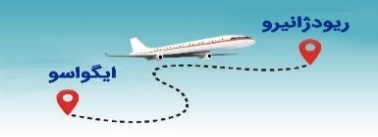 روز نهم  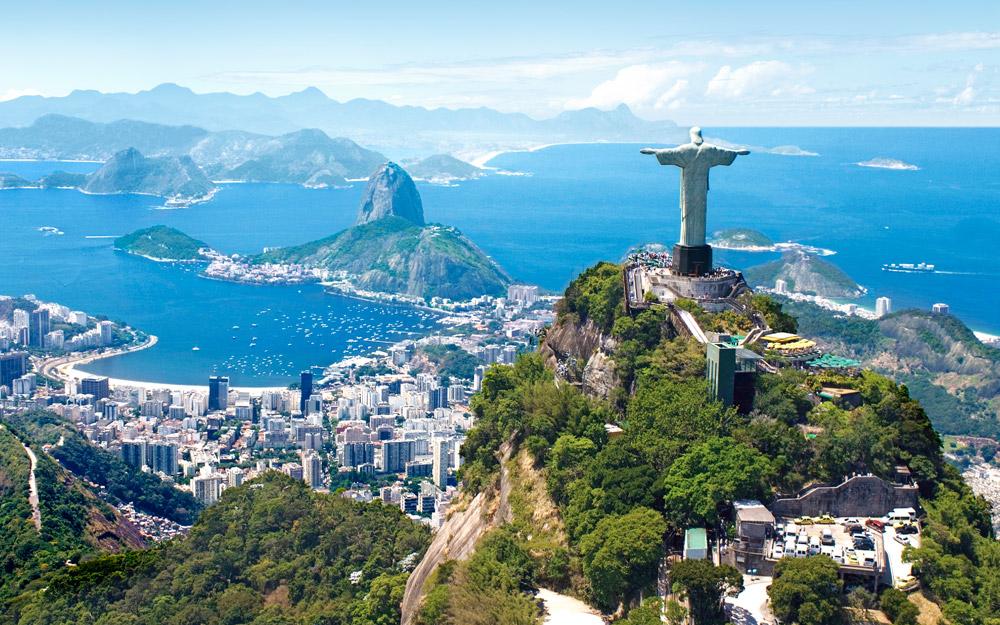 روز دهم  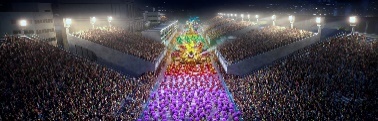 روز یازدهمودوازدهمروز اولروز دومروز سومروز چهارم